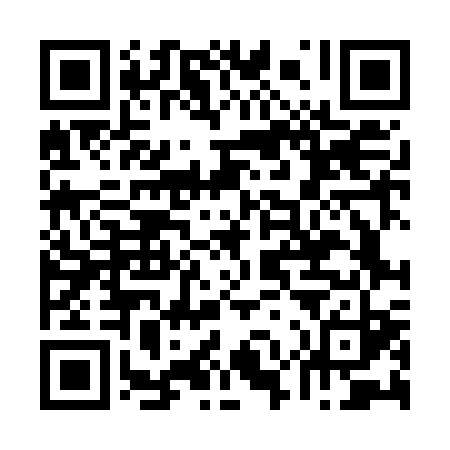 Ramadan times for Lonlay-le-Tesson, FranceMon 11 Mar 2024 - Wed 10 Apr 2024High Latitude Method: Angle Based RulePrayer Calculation Method: Islamic Organisations Union of FranceAsar Calculation Method: ShafiPrayer times provided by https://www.salahtimes.comDateDayFajrSuhurSunriseDhuhrAsrIftarMaghribIsha11Mon6:156:157:221:114:217:017:018:0912Tue6:126:127:201:114:227:037:038:1113Wed6:106:107:181:114:237:047:048:1214Thu6:086:087:161:104:247:067:068:1415Fri6:066:067:141:104:257:077:078:1516Sat6:046:047:121:104:267:097:098:1717Sun6:026:027:101:104:277:107:108:1818Mon6:006:007:081:094:287:127:128:2019Tue5:575:577:061:094:297:137:138:2220Wed5:555:557:041:094:307:157:158:2321Thu5:535:537:011:084:307:167:168:2522Fri5:515:516:591:084:317:187:188:2623Sat5:495:496:571:084:327:197:198:2824Sun5:465:466:551:084:337:217:218:3025Mon5:445:446:531:074:347:227:228:3126Tue5:425:426:511:074:357:247:248:3327Wed5:405:406:491:074:357:257:258:3528Thu5:385:386:471:064:367:277:278:3629Fri5:355:356:451:064:377:287:288:3830Sat5:335:336:431:064:387:307:308:4031Sun6:316:317:412:055:398:318:319:411Mon6:286:287:382:055:398:338:339:432Tue6:266:267:362:055:408:348:349:453Wed6:246:247:342:055:418:368:369:464Thu6:226:227:322:045:428:378:379:485Fri6:196:197:302:045:428:398:399:506Sat6:176:177:282:045:438:408:409:517Sun6:156:157:262:035:448:428:429:538Mon6:126:127:242:035:448:438:439:559Tue6:106:107:222:035:458:458:459:5710Wed6:086:087:202:035:468:468:469:58